ZMLUVA O DIELO  na základe dohody účastníkov o voľbe právneho predpisu uzatvorená v zmysle ustanovení § 536 a násl. Obchodného zákonníka  č.513/91 Zb. v platnom znení nasledovne :I.ZMLUVNÉ STRANY1.1	Objednávateľ:           	Obec Tekovské Nemce		So sídlom: 		Tekovská č. 405, 966 54 Tekovské Nemce		v zastúpení: 		Ing. Erika Valkovičová, starostka obce 		IČO: 			00 321 044		DIČ : 			2021111488		Bankové spojenie: 	Všeobecná úverová banka, a.s.		Číslo účtu: 		SK08 0200 0000 0000 0252 4422		Elektronická pošta: 	tnemce@stonline.sk		Internetová adresa: 	http://www.tekovskenemce.sk/1.2	Zhotovitel':			SimKor s.r.o.		So sídlom:		Trate mládeže 9/A, 969 01 Banská Bystrica		Zastúpený:		Ing. Milan Korgo-konateľ, Miloš Šimek-konateľ		Zapísaný:		OR OS Banská Bystrica, odd.Sro,vl.č.3980/S		IČO:			36 014 354		DIČ:			2020066180		IČ pre DPH :		SK2020066180		Bankové spojenie:	VUB banka		IBAN:			SK60 0200 0000 0018 1129 3059		Elektronická pošta: 	simkor@simkor.sk		Internetová adresa: 	http://www.simkor.sk/I.Predmet zmluvy.Zhotoviteľ sa zaväzuje na základe tejto zmluvy Zhotoviť dielo :„Príprava územia pre výstavbu nájomných bytov v obci Tekovské Nemce“ v rozsahu :Odstránenie drevín Odstránenie múrikov a pozostatkov pôvodných drobných stavieb Skompostovanie bioodpaduceloplošné stiahnutie vrchnej časti pozemkov oddrenážovanie terénu a odvedenie do koryta potoka	Rozsah prác bude realizovaný na ploche 7 622 m2 v katastrálnom území 	Tekovské Nemce - na pozemkoch vyznačených v Prílohe č. 1 k tejto zmluve. II.Čas plnenia.Zhotoviteľ sa zaväzuje vykonať dielo v dohodnutom čase :termín začatia prác : 			do 2 dní od prevzatia staveniskatermín ukončenia vykonávania diela : 	do 30 pracovných dní od prevzatia staveniskaV prípade, že Objednávateľ na základe nedodržiavania termínov vykonania diela usúdi, že Zhotoviteľ nie je schopný dielo odovzdať v termíne a kvalite, má právo od zmluvy odstúpiť bez nárokov zhotoviteľa za odstúpenie od zmluvy a zabezpečiť dokončenie diela podľa svojho uváženia. III.Cena diela, platobné podmienkyCena za dielo je v súlade s výsledkom verejnej obchodnej súťaže stanovená dohodou zmluvných strán podľa zákona č. 18/1996 Z. z. o cenách vo výške :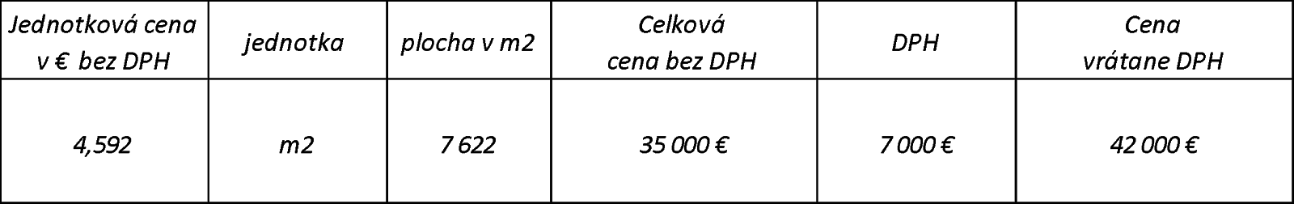 Zhotoviteľ je oprávnený vystaviť po ukončení prác faktúru, ktorej prílohou bude súpis vykonaných prác odsúhlasený zodpovedným pracovníkom Objednávateľa vrátane protokolu o odovzdaní a prevzatí diela bez vád a nedorobkov..Splatnosť faktúry bude do 30 dní od doručenia objednávateľovi. Zmluvné strany sa dohodli, že prípadné naviac práce, ktoré nie sú zahrnuté v cene diela, bude môcť Zhotoviteľ uplatniť u Objednávateľa len po ich prerokovaní a schválení Objednávateľom.Na všetkých platobných dokladoch vystavovaných Zhotoviteľom je Zhotoviteľ povinný uviesť okrem označenia Objednávateľa všetky náležitosti v súlade s ustanoveniami § 71 ods. 2 zák. č. 222/2004 Z. z. o DPH a doručiť ich na adresu Objednávateľa uvedenú v záhlaví tejto zmluvy.IV.Spôsob zhotovenia predmetu zmluvy.Zhotoviteľ sa zaväzuje vykonať dielo vo vlastnom mene a na vlastnú zodpovednosť.Objednávateľ počas realizácie prác má právo kontrolovať rozsah vykonávaných prác. Osoby oprávnené konať za zmluvné strany, poverené vedením stavby, kontrolou vykonaných prác, vedením stavebného denníka, vykonaním OBP a PO vlastných zamestnancov a zamestnancov subdodávateľov, odovzdaním a prevzatím diela :		za objednávateľa : 		Ing. Erika Valkovičová			za zhotoviteľa :   		Štefan ŠkarbaZhotoviteľ v plnej miere zodpovedá za riadenie stavby a poriadok na stavenisku, ako aj za bezpečnosť a ochranu zdravia všetkých osôb, ktoré sa s jeho vedomím a oprávnene zdržiavajú v priestore staveniska a zabezpečenie ich vybavenia ochrannými pracovnými pomôckami. Ďalej zhotoviteľ sa zaväzuje dodržiavať hygienické predpisy a zabezpečiť stavbu z hľadiska bezpečnosti práce, požiarnej ochrany a životného prostredia. Tieto povinnosti zhotoviteľ nemá v prípade, pokiaľ z dôvodov na strane objednávateľa dôjde k prerušeniu vykonávania diela.Všetky odborné práce musia vykonávať zamestnanci zhotoviteľa alebo jeho subdodávateľov, ktorí majú príslušnú kvalifikáciu.Zhotoviteľ je povinný pri realizácii diela dodržiavať všetky STN a bezpečnostné predpisy, všetky zákony a ich vykonávacie vyhlášky. Zhotoviteľ sa zaväzuje v záujme dosiahnutia požadovanej kvality diela použiť na jeho zhotovenie len stavebné výrobky spĺňajúce podmienky zák. č. 90/1998 Z. z. o stavebných výrobkoch v znení neskorších predpisov resp. vyhl. č. 246/1995 Z. z. o certifikácii výrobkov v znení neskorších predpisov. Príslušné doklady k týmto výrobkom predloží zhotoviteľ objednávateľovi ku kontrole pred ich zabudovaním, súhrnne pri odovzdaní a prevzatí diela.  Zodpovednosť za prípadnú škodu, ktorá vznikne na diele činnosťou zhotoviteľa alebo vyššou mocou v priebehu realizácie znáša zhotoviteľ. Objednávateľ škody na diele znáša v prípade, pokiaľ došlo z dôvodov na jeho strane k prerušeniu vykonávania diela.Zhotoviteľ splní svoju povinnosť vykonať dielo, ktoré je predmetom tejto zmluvy, riadnou realizáciou prác. Zhotoviteľ odovzdá dielo objednávateľovi a objednávateľ je povinný riadne ukončené dielo bez vád a nedorobkov prevziať. Objednávateľ môže prevziať i dielo, ktoré má drobné vady a nedorobky, nebrániace jeho riadnemu užívaniu.Zmluvné strany pri odovzdaní a prevzatí spíšu zápisnicu o odovzdaní a prevzatí, ktorá bude podpísaná oboma zmluvnými stranami. V zápisnici musí objednávateľ výslovne prehlásiť, či dielo preberá alebo nie a pokiaľ nie, z akých dôvodov.Dielo bude zhotoviteľom odovzdané a objednávateľom prevzaté aj v prípade, že v zápise o odovzdaní a prevzatí budú uvedené vady a nedorobky, ktoré samy osebe ani v spojení s inými nebránia plynulej a bezpečnej prevádzke (užívaniu). Tieto zjavné vady a nedorobky musia byť uvedené v zápise o odovzdaní a prevzatí diela so stanovením termínu ich odstránenia. V.Spolupôsobenie objednávateľa a zhotoviteľa.Objednávateľ odovzdá stavenisko zhotoviteľovi zápisnične, priestorovo vymedzené. Zhotoviteľ zodpovedá za stavenisko a všetky stavebné konštrukcie  a rozvody inžinierskych sietí prevzaté od objednávateľa pri preberaní staveniska  po celú dobu realizácie stavby, až do jej zápisničného odovzdania. Lokalitu na odvoz a uskladnenie vybúranej sute a zeminy zabezpečuje objednávateľ, pričom zhotoviteľ sa zaväzuje stavebnú suť na takúto skládku ukladať a materiály  vhodné na recykláciu odovzdať do zberných surovín. Stavebný denník bude vedený podľa § 46 d/ Stavebného zákona č. 237/2000 Z. z. v platnom znení. VI.Záručná doba.Zhotoviteľ zodpovedá za vady vzniknuté na diele ním zrealizovanom, ktoré má dielo v čase jeho odovzdania, ako aj za vady, ktoré sa vyskytnú po prevzatí diela v rozsahu § 560 – 562 Obchodného zákonníka a ktoré vznikli z dôvodu porušenia povinností zhotoviteľa. Zhotoviteľ sa zaväzuje prípadné vady ním zrealizovaného diela bezplatne odstrániť bez zbytočného odkladu po uplatnení oprávnenej reklamácie objednávateľom resp. budúcim užívateľom diela v dohodnutých lehotách.V prípade vzniku škody  budú zmluvné strany postupovať pri je náhrade v súlade s ustanoveniami § 373 – 386 Obchodného zákonníka. VII.Záverečné ustanoveniaTúto zmluvu je možné zmeniť alebo zrušiť len písomnými dodatkami k nej, podpísanými oprávnenými zástupcami zmluvných strán. To sa týka predovšetkým prípadov obmedzenia rozsahu diela alebo jeho rozšírenia nad rámec tejto zmluvy. V oboch prípadoch je predchádzajúca zmena zmluvy nevyhnutnou podmienkou, bez splnenia ktorej nie je možné požadovať zmenu ceny.V prípade, že obstarávateľ nebude mať zdroje na plynulé financovanie stavby, upraví sa dodatkom k zmluve začiatok stavby a ukončenie stavby.Táto zmluva je dôverná. Jej účastníci sa zaväzujú nezverejňovať ani iným spôsobom nesprístupniť skutočnosti, ktoré sa pri jej uzatváraní alebo plnení dozvedia o druhej zmluvnej strane a to minimálne po čas 5 rokov odo dňa ukončenia diela.Táto zmluva je vyhotovená v 4 vyhotoveniach, z ktorých objednávateľ dostane 2 vyhotovenia a zhotoviteľ 2 vyhotovenia.Pokiaľ nebolo v zmluve dohodnuté niečo iné, riadia sa právne vzťahy a pomery zo zmluvy vyplývajúce a vznikajúce obchodným zákonníkom.Zmluva nadobúda platnosť dňom jej podpísania oboma zmluvnými stranami a účinnosť dňom nasledujúcim po dni jej zverejnenia na webovom sídle objednávateľa. V tejto zmluve nie sú vykonávané žiadne opravy či už prepisovaním alebo škrtaním.V Tekovských Nemciach, dňa :			V Banskej Štiavnici, dňa :..............................................................            ........................................................       Ing. Erika Valkovičová – starostka obce               Ing. Milan Korgo - konateľ                               